Asambleas de los Estados miembros de la OMPIQuincuagésima cuarta serie de reunionesGinebra, 22 a 30 de septiembre de 2014LISTA DE DOCUMENTOSpreparada por la Secretaría[Fin del documento]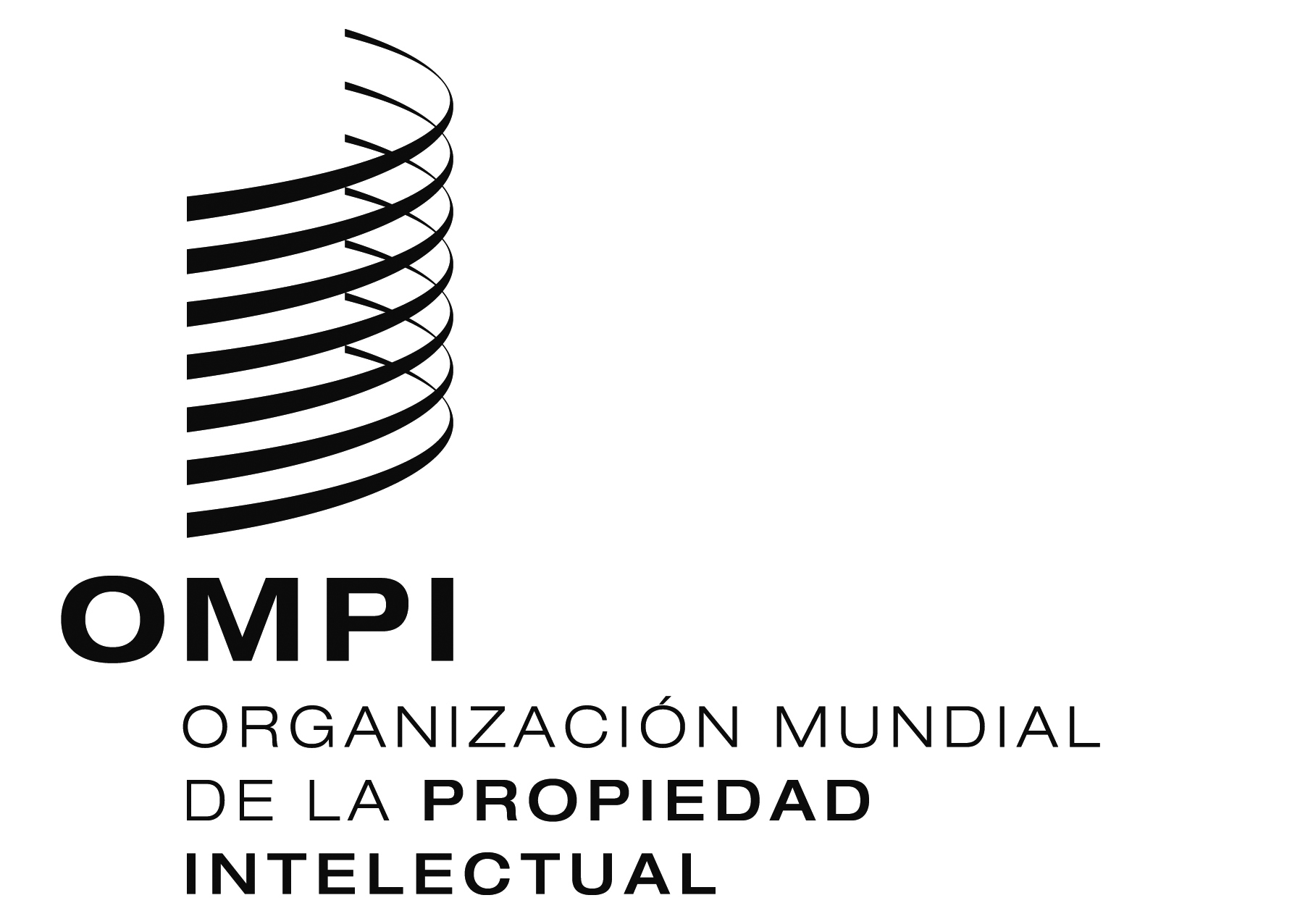 Sa/54/INF/6a/54/INF/6a/54/INF/6ORIGINAL:  INGLÉSORIGINAL:  INGLÉSORIGINAL:  INGLÉSfecha:  15 DE enero DE 2015fecha:  15 DE enero DE 2015fecha:  15 DE enero DE 2015SignaturaSignaturaIdiomasTemaA/54/INF/1 Rev.A/54/INF/1 Rev.A,C,E,F,R,SInformación general A/54/INF/2 Prov.1A/54/INF/2 Prov.1A,C,E,F,R,SLista de documentos preparatoriosA/54/INF/3A/54/INF/3E,FLista de participantesA/54/INF/4A/54/INF/4E,FMesasA/54/INF/6A/54/INF/6A,C,E,F,R,SLista de documentosA/54/1A/54/1A,C,E,F,R,SOrden del día, consolidado y anotadoA/54/2A/54/2A,C,E,F,R,SAdmisión de observadoresA/54/3 Rev.A,C,E,F,R,SA,C,E,F,R,SProyectos de orden del día de los períodos ordinarios de sesiones de 2015 de la Asamblea General de la OMPI, la Conferencia de la OMPI, la Asamblea de la Unión de París y la Asamblea de la Unión de BernaA/54/4A,C,E,F,R,SA,C,E,F,R,SInforme del Auditor ExternoA/54/5A,C,E,F,R,SA,C,E,F,R,SLista de decisiones adoptadas por el Comité del Programa y Presupuesto en su vigésima segunda sesión (1 a 5 de septiembre de 2014)A/54/6 Rev.2A,C,E,F,R,SA,C,E,F,R,SInforme sobre el rendimiento de los programas en 2012/13A/54/7A,C,E,F,R,SA,C,E,F,R,SMarco de rendición de cuentas de la OMPIA/54/8A,C,E,F,R,SA,C,E,F,R,SInforme de gestión financiera del bienio 2012/13A/54/9A,C,E,F,R,SA,C,E,F,R,SSituación relativa al pago de las contribuciones al 1 de septiembre de 2014A/54/10A,C,E,F,R,SA,C,E,F,R,SInforme financiero anual y estados financieros de 2013A/54/11A,C,E,F,R,SA,C,E,F,R,SInforme sobre la marcha del proyecto de construcción del nuevo edificio y del proyecto de construcción de la nueva sala de conferenciasA/54/12A,C,E,F,R,SA,C,E,F,R,SOficinas en el exteriorA/54/13A,C,E,F,R,SA,C,E,F,R,SInforme general*****WO/GA/46/1A,C,E,F,R,SA,C,E,F,R,SInforme de la Comisión Consultiva Independiente de Supervisión de la OMPI (CCIS)WO/GA/46/2A,C,E,F,R,SA,C,E,F,R,SReseña Anual del Director de la División de Auditoría y Supervisión Internas (DASI)WO/GA/46/3A,C,E,F,R,SA,C,E,F,R,SInforme del Comité de Desarrollo y Propiedad Intelectual (CDIP) y reseña sobre la puesta en práctica de las recomendaciones de la Agenda para el DesarrolloWO/GA/46/4A,C,E,F,R,SA,C,E,F,R,SDescripción de la contribución de los órganos pertinentes de la OMPI a la aplicación de las recomendaciones que les incumben de la Agenda para el DesarrolloWO/GA/46/5A,C,E,F,R,SA,C,E,F,R,SInforme sobre la labor del Comité Permanente de Derecho de Autor y Derechos Conexos (SCCR)WO/GA/46/6A,C,E,F,R,SA,C,E,F,R,SAsuntos relativos al Comité Intergubernamental sobre Recursos Genéticos y Propiedad Intelectual, Conocimientos Tradicionales y Folclore (CIG)WO/GA/46/7 Rev.A,C,E,F,R,SA,C,E,F,R,SInformes sobre los demás comités de la OMPIWO/GA/46/8A,C,E,F,R,SA,C,E,F,R,SCentro de Arbitraje y Mediación de la OMPI, y nombres de dominioWO/GA/46/9A,C,E,F,R,SA,C,E,F,R,SCuestiones relativas a la convocación de una conferencia diplomática para la adopción de un tratado sobre el Derecho de los diseñosWO/GA/46/10A,C,E,F,R,SA,C,E,F,R,SDecisión sobre los asuntos relativos al Comité de Desarrollo y Propiedad Intelectual (CDIP)WO/GA/46/11A,C,E,F,R,SA,C,E,F,R,SPropuestas de modificación del Reglamento Financiero y de la Reglamentación FinancieraWO/GA/46/12A,C,E,F,R,SA,C,E,F,R,SInforme*****WO/CC/70/1A,C,E,F,R,SA,C,E,F,R,SInforme anual sobre recursos humanosWO/CC/70/2A,C,E,F,R,SA,C,E,F,R,SNombramiento de los Directores Generales Adjuntos y de los Subdirectores GeneralesNombramiento de los Directores Generales Adjuntos y de los Subdirectores GeneralesWO/CC/70/3A,C,E,F,R,SA,C,E,F,R,SEstatuto y Reglamento del Personal: Enmiendas al Estatuto del Personal para su aprobación; notificación de enmiendas al Reglamento del PersonalWO/CC/70/4A,C,E,F,R,SA,C,E,F,R,SPropuesta de los estados Unidos de América para la inclusión de un punto suplementario en el orden del día, titulado “Asesoramiento del Comité de Coordinación de la OMPI a la Asamblea de la Unión de Lisboa en relación con la convocación de una conferencia diplomática para la adopción de un Arreglo de Lisboa revisado sobre las denominaciones de origen y las indicaciones geográficas en 2015”WO/CC/70/5A,C,E,F,R,SA,C,E,F,R,SInformeInforme*****P/EC/54/1A,C,E,F,R,SA,C,E,F,R,SInforme**********B/EC/60/1A,C,E,F,R,SA,C,E,F,R,SInforme*****MM/A/48/1A,C,E,F,R,SA,C,E,F,R,SPrograma de modernización de las tecnologías de la información (Sistema de Madrid de registro internacional):  Informe sobre la marcha de las actividadesMM/A/48/2A,C,E,F,R,SA,C,E,F,R,SInforme sobre la marcha de las actividades relativas a la base de datos sobre productos y servicios del Sistema de MadridMM/A/48/3A,C,E,F,R,SA,C,E,F,R,SPropuestas de modificación del Reglamento Común del Arreglo de Madrid relativo al Registro Internacional de Marcas y del Protocolo concerniente a ese ArregloMM/A/48/4A,C,E,F,R,SA,C,E,F,R,SInforme*****H/A/34/1A,C,E,F,R,SA,C,E,F,R,SPrograma de modernización de las tecnologías de la información (Sistema de La Haya de registro internacional):  Informe sobre la marcha de las actividadesH/A/34/2A,C,E,F,R,SA,C,E,F,R,SAsuntos relativos al desarrollo jurídico del Sistema de La HayaH/A/34/3A,C,E,F,R,SA,C,E,F,R,SInforme*****LI/A/31/1A,C,E,F,R,SA,C,E,F,R,SRevisión del Sistema de LisboaLI/A/31/2A,C,E,F,R,SA,C,E,F,R,SPropuesta de actualización de la tabla de tasas en el marco de la Regla 23 del Reglamento del Arreglo de LisboaLI/A/31/3A,C,E,F,R,SA,C,E,F,R,SInforme*****PCT/A/46/1A,C,E,F,R,SA,C,E,F,R,SGrupo de Trabajo del PCT:  Informe de la séptima reuniónPCT/A/46/2A,C,E,F,R,SA,C,E,F,R,STareas relacionadas con la calidad desempeñadas por las Administraciones internacionalesPCT/A/46/3A,C,E,F,R,SA,C,E,F,R,SPropuestas de modificación del Reglamento del PCTPCT/A/46/4A,C,E,F,R,SA,C,E,F,R,SProcedimientos para la designación de las Administraciones encargadas de la búsqueda internacional y del examen internacional en virtud del PCTPCT/A/46/5A,C,E,F,R,SA,C,E,F,R,SDesignación de la Oficina de Propiedad Intelectual de Singapur en calidad de Administración encargada de la búsqueda internacional y del examen preliminar internacional en virtud del PCTPCT/A/46/6A,C,E,F,R,SA,C,E,F,R,SInforme*****